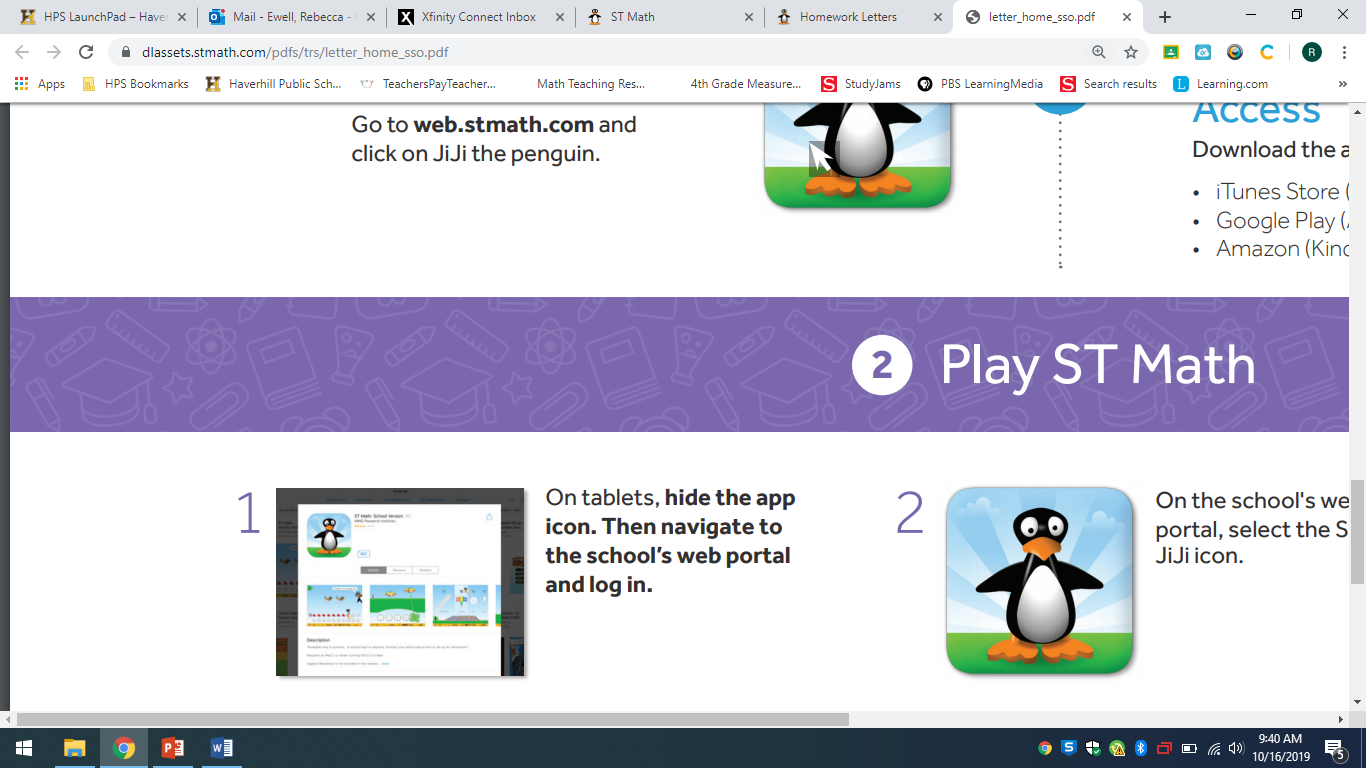 Dear Parents or Guardians:With ST Math, students play computer games designed to teach math. They can play the games at home on devices with internet access.  We encourage you to have your child play the games to review and practice the math skills learned in ST Math.  Your child’s teacher may assign ST Math games as optional homework.  If there is no homework assigned, your student can replay games they have already completed. Please make sure only the child with the ST Math account plays the games. In ST Math, the game puzzles start off simple and then get more challenging as the student progresses. When they reach a challenging problem, your child should attempt the problem and use the visual feedback provided to help them figure out why their answer did or did not work. The feedback provided with each puzzle will help students figure out how to solve the problems.If your child is struggling:Help them by asking them questions about what they see happening on the screen. You should not give your child the correct answer to get them past the game with which they are struggling. Encourage your child to draw a picture or work out the math on scrap paper.The goal of ST Math is to promote problem solving.Using ST Math®At Home: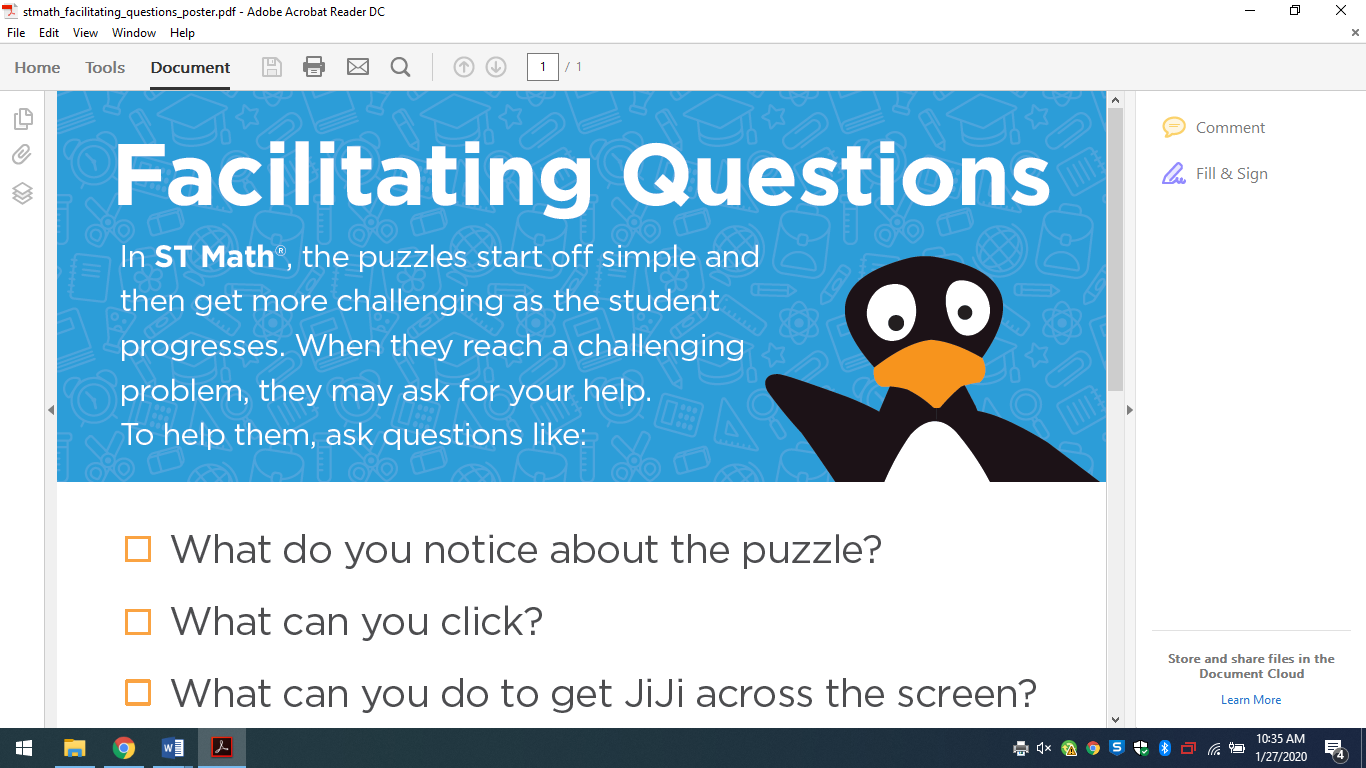 What do you notice about the puzzle?What can you click?What can you do to get JiJi across the screen?What question is this puzzle asking?Describe the strategy that you are going to use.Describe what you see after you click.What did you learn?What will you do now?What do you expect to see?What did you learn from the previous level that can help you here?